Домашнее задание для групп 1901-1902 на 12 ноября 2020 г.по дисциплине «Информатика и ИТ в ПД»Задание 1Установить программу Клиент Zoom для конференций c сайта zoom.us в соответствии с инструкцией по установке:для установки на стационарный компьютер: https://youtu.be/5W82rwo8lnQдля установки на смартфон или планшет: https://youtu.be/av8Ezn_oz2YОзнакомиться с основными приёмами работы в программе Клиент Zoom для конференций по ссылкам, представленным в п.1 Задания 2.Задание 2Подготовиться к опросу (тестированию) по материалам лекции «Основы работы с текстовым процессором MS Word»Приглашение на конференцию Zoom для групп 1901-1902 на 9-13 ноября 2020 г.:12 ноября, четвергТема: Группы: 1901-1902 - Информатика и ИТ в ПДВремя: 12 ноя 2020 (четверг) 10:15 AM Москва (2-я пара)Подключиться к конференции Zoomhttps://us04web.zoom.us/j/72668669605?pwd=d0ZmWG8wWkZNZ29xQnpSWno2b3YvUT09Идентификатор конференции: 726 6866 9605Код доступа: 0yEKff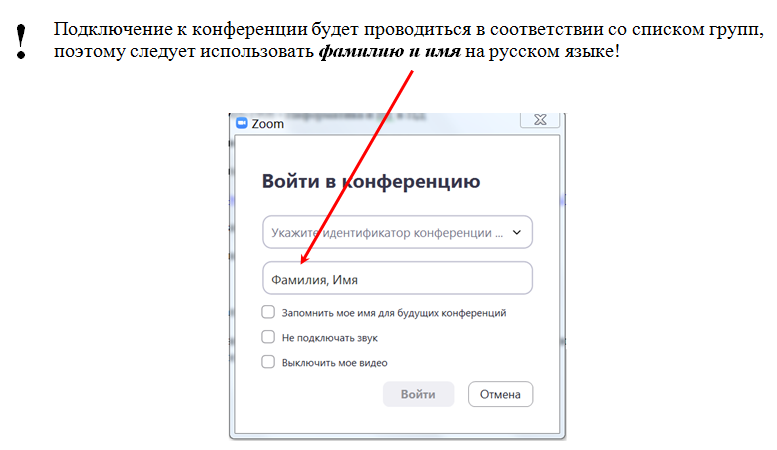 